Lekser:    Informasjon: Denne uken blir det M-prøve i matematikk på mandag. Torsdag skal vi ha Carlsten Leseprøve.Torsdag 7.februar  kl 18.30. : Vi jobber med læringsmiljøet til jentene i klassen. Foreldre og jentene møtes på skolen.Foreldremøte blir torsdag 28.februar. Innkalling kommer.Fravær: Må meldes før kl. 7.45Skolemelk: bestilles på skolemelk.noannvor.fjerstad@inderoy.kommune.no    Tlf skole:74124160 Tlf mob:  40891240lars.johansen@inderoy.kommune.noUkeplan 5.klasse   Uke 6    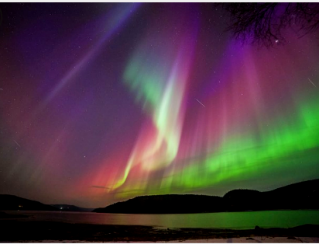 Ukeplan 5.klasse   Uke 6    Ukeplan 5.klasse   Uke 6    Ukeplan 5.klasse   Uke 6    Ukeplan 5.klasse   Uke 6    Tema: Kart og himmelretninger. Jeg skal kunne lese kart og finne fram i et atlas.Tema: Kart og himmelretninger. Jeg skal kunne lese kart og finne fram i et atlas.Tema: Kart og himmelretninger. Jeg skal kunne lese kart og finne fram i et atlas.Tema: Kart og himmelretninger. Jeg skal kunne lese kart og finne fram i et atlas.Tema: Kart og himmelretninger. Jeg skal kunne lese kart og finne fram i et atlas.Mål for uka:Norsk: Skal kunne dramatisere en rolle i et eventyrMatte: Jeg skal kunne legge sammen /trekke fra brøk med lik nevnerEngelsk: Jeg har lest høyt. Jeg har laget en powerpointpresentasjon om meg selv.Mål for uka:Norsk: Skal kunne dramatisere en rolle i et eventyrMatte: Jeg skal kunne legge sammen /trekke fra brøk med lik nevnerEngelsk: Jeg har lest høyt. Jeg har laget en powerpointpresentasjon om meg selv.Mål for uka:Norsk: Skal kunne dramatisere en rolle i et eventyrMatte: Jeg skal kunne legge sammen /trekke fra brøk med lik nevnerEngelsk: Jeg har lest høyt. Jeg har laget en powerpointpresentasjon om meg selv.Mål for uka:Norsk: Skal kunne dramatisere en rolle i et eventyrMatte: Jeg skal kunne legge sammen /trekke fra brøk med lik nevnerEngelsk: Jeg har lest høyt. Jeg har laget en powerpointpresentasjon om meg selv.Mål for uka:Norsk: Skal kunne dramatisere en rolle i et eventyrMatte: Jeg skal kunne legge sammen /trekke fra brøk med lik nevnerEngelsk: Jeg har lest høyt. Jeg har laget en powerpointpresentasjon om meg selv.Mandag 4.feb.Tirsdag 5.febOnsdag 6.febTorsdag 7.febFredag 8.febNorsk- grammatikkMatte: M-prøve Engelsk – Read and drawMatte-brøkGym- inne styrkeSamf.fag: sameneNorsk: Carlsten LeseprøveNaturfag-RullaFriminutt 9.45.10.10Friminutt 9.45-10.10Friminutt 9.45-10.10Friminutt  9.45-10.10Friminutt 9.45.10.10Naturfag-Engelsk- Les og forståNorsk: Sløyd/ brøkSløyd/ KuHå/Norsk grammatikkRullaEngelsk: Myself ppFriminutt12.00.12.30Friminutt 12.00-12.30Friminutt 12.00-12.30Friminutt  12.00-12.30Friminutt  12.00-12.30Dramatisering eventyr  Gym- ute akingKRLE- høytider og merkedager  Norsk- dramatisere eventyr 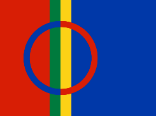 Kuhå/ NorskSamiske eventyrNaturfagFagTil TirsdagTil OnsdagTil TorsdagTil FredagMatteOppgaver brøk arkOppgaver brøk arkOppgaver brøk arkNorskLes s. 114-117Hvilket eventyr ligner dette på? Finn 3 likhetstegn.Skriv i boka di. Øv deg på dine replikker i rollespillet vi skal ha.Les eventyret Vargen og reinen.EngelskLes teksten Eat your vegetables 2 ganger høyt for en voksen.Øv på gloseneder du brukersetning for hverSkriv 5 setningerglosene. Englose. Samf.fag/NamiOppgaver i hefte om samene.Oppgaver i hefte om samene.Les i Midgard s.119.Kan du himmel-retningene?Se på kartet i boka s.123. Svar på oppgave 2, 3, 4 og 5 s. 122.AnnetHusk gymtøy/dusjingGloser engelskVegatables- Grønnsaker             Healthy- Sunn           Carrot- GulrotAte- Spist                                    Teeth- TennerVegatables- Grønnsaker             Healthy- Sunn           Carrot- GulrotAte- Spist                                    Teeth- TennerVegatables- Grønnsaker             Healthy- Sunn           Carrot- GulrotAte- Spist                                    Teeth- TennerVegatables- Grønnsaker             Healthy- Sunn           Carrot- GulrotAte- Spist                                    Teeth- Tenner